ABSENTEE APPLICATION FOR EXEMPTION FROM WIDE BAY REGION SPORT TRIALThis form must be received at the Wide Bay School Sport office no later than 24 hours prior to the commencement of the regional trial.  The office reserves the right to refuse late applications.This form and required supporting documentation must be signed off by your school principal or authorised school delegate and District Secretary and emailed (wbssport@qed.qld.gov.au) to the Wide Bay Representative School Sport office.Additional informationRequests for exemption must be accompanied by an email address that can be used to acknowledge receipt of the absentee application form and whether the application has been successful or not successful.Please note that a successful application for exemption from participating in a regional trial does not automatically guarantee selection in a Wide Bay Region team competing at the QRSS State Championship.If you are unable to participate in the regional trial and want to be considered for selection (and to be invited to join the region team), you must provide a resumé showing your prior sporting achievements in this sport, particularly at the representative level as well as documentation (e.g. medical certificate, invitation to compete at a higher level championship, etc) at the same time with this completed application.Please type or clearly print in all fields on this form.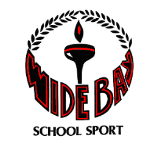 InstructionsThis form must be completed in full to apply for an exemption from trialling at a Wide Bay School Sport regional trial.  The application must meet the approved criteria as listed in the “Grounds for Absence” section to be considered for selection in a regional team competing at a Queensland School Sport (QRSS) State Championship.Office Use OnlyOffice Use OnlyOffice Use OnlyInstructionsThis form must be completed in full to apply for an exemption from trialling at a Wide Bay School Sport regional trial.  The application must meet the approved criteria as listed in the “Grounds for Absence” section to be considered for selection in a regional team competing at a Queensland School Sport (QRSS) State Championship.Received:InstructionsThis form must be completed in full to apply for an exemption from trialling at a Wide Bay School Sport regional trial.  The application must meet the approved criteria as listed in the “Grounds for Absence” section to be considered for selection in a regional team competing at a Queensland School Sport (QRSS) State Championship.Approved:InstructionsThis form must be completed in full to apply for an exemption from trialling at a Wide Bay School Sport regional trial.  The application must meet the approved criteria as listed in the “Grounds for Absence” section to be considered for selection in a regional team competing at a Queensland School Sport (QRSS) State Championship.Notified:InstructionsThis form must be completed in full to apply for an exemption from trialling at a Wide Bay School Sport regional trial.  The application must meet the approved criteria as listed in the “Grounds for Absence” section to be considered for selection in a regional team competing at a Queensland School Sport (QRSS) State Championship.Filed:InstructionsThis form must be completed in full to apply for an exemption from trialling at a Wide Bay School Sport regional trial.  The application must meet the approved criteria as listed in the “Grounds for Absence” section to be considered for selection in a regional team competing at a Queensland School Sport (QRSS) State Championship.Applicant DetailsApplicant DetailsApplicant DetailsApplicant DetailsFirst nameFirst nameLast nameGenderGenderDOBPhonePhoneEmailRegional Trial DetailsRegional Trial DetailsRegional Trial DetailsRegional Trial DetailsName of SportName of SportRegional Trial DatesGrounds for Absence    (Please select your reason below & attach required documents)Grounds for Absence    (Please select your reason below & attach required documents)Grounds for Absence    (Please select your reason below & attach required documents)Grounds for Absence    (Please select your reason below & attach required documents)Grounds for Absence    (Please select your reason below & attach required documents)Grounds for Absence    (Please select your reason below & attach required documents)Grounds for Absence    (Please select your reason below & attach required documents)Grounds for Absence    (Please select your reason below & attach required documents)Medical condition on the day(s) of the trial
Medical condition on the day(s) of the trial
Medical condition on the day(s) of the trial
Include current, valid medical certificate from health professional stating that you are unfit for the competition date(s) and the date when full participation can resume.Include current, valid medical certificate from health professional stating that you are unfit for the competition date(s) and the date when full participation can resume.Include current, valid medical certificate from health professional stating that you are unfit for the competition date(s) and the date when full participation can resume.Absence due to an authorised school activityAbsence due to an authorised school activityAbsence due to an authorised school activityInclude a letter on official school letterhead signed by your school principal stating your name, the activity, dates of the activity and that you are required to attend the authorised school activity.Include a letter on official school letterhead signed by your school principal stating your name, the activity, dates of the activity and that you are required to attend the authorised school activity.Include a letter on official school letterhead signed by your school principal stating your name, the activity, dates of the activity and that you are required to attend the authorised school activity.Absence due to competing in a QRSS event or another sport event of the same or higher levelAbsence due to competing in a QRSS event or another sport event of the same or higher levelAbsence due to competing in a QRSS event or another sport event of the same or higher levelInclude documentation from event organisers that states that you are selected in the team (your name is to appear in the documentation), the event name and dates of competition.Include documentation from event organisers that states that you are selected in the team (your name is to appear in the documentation), the event name and dates of competition.Include documentation from event organisers that states that you are selected in the team (your name is to appear in the documentation), the event name and dates of competition.Absence due to religious and/or cultural responsibilitiesAbsence due to religious and/or cultural responsibilitiesAbsence due to religious and/or cultural responsibilitiesInclude a letter on official school letterhead signed by your school principal to support the absence.Include a letter on official school letterhead signed by your school principal to support the absence.Include a letter on official school letterhead signed by your school principal to support the absence.Bereavement or compassionate reasonsBereavement or compassionate reasonsBereavement or compassionate reasonsInclude a letter on official school letterhead signed by your school principal to support the absence.Include a letter on official school letterhead signed by your school principal to support the absence.Include a letter on official school letterhead signed by your school principal to support the absence.By signing this form, I give permission for RSS staff to contact me, my parents/guardians or staff at my school.By signing this form, I give permission for RSS staff to contact me, my parents/guardians or staff at my school.By signing this form, I give permission for RSS staff to contact me, my parents/guardians or staff at my school.By signing this form, I give permission for RSS staff to contact me, my parents/guardians or staff at my school.                     Authorised School Delegate Details                     Authorised School Delegate Details                     Authorised School Delegate DetailsApplicant SignatureApplicant SignatureApplicant SignatureSchool nameDateDateDateDelegate nameParent/Guardian NameParent/Guardian NameParent/Guardian NameEmailParent EmailParent EmailParent EmailMobile PhoneParent SignatureParent SignatureParent SignatureSignature DateDateDateDateDistrictDistrict Secretary NameDistrict Secretary SignatureDate